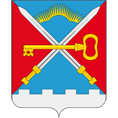 П О С Т А Н О В Л Е Н И ЕАДМИНИСТРАЦИИ СЕЛЬСКОГО ПОСЕЛЕНИЯ АЛАКУРТТИ КАНДАЛАКШСКОГО МУНИЦИПАЛЬНОГО РАЙОНА28 февраля 2022 г.                                                                    			№ 34Об утверждении формы проверочного листа (список контрольных вопросов) при проведении муниципального контроля в области охраны и использования особо охраняемых природных территорий в сельском поселении Алакуртти Кандалакшского муниципального районаВ соответствии с Федеральным законом от 31.07.2020 № 248-ФЗ                   «О государственном контроле (надзоре) и муниципальном контроле в Российской Федерации»,  Федеральным законом  от 06.10.2003 № 131-ФЗ                                       «Об общих принципах организации местного самоуправления в Российской Федерации, постановлением  Правительства Российской Федерации от 27.10.2021 г. № 1844 «Об утверждении требований к разработке, содержанию, общественному обсуждению проектов форм проверочных листов, утверждению, применению, актуализации форм проверочных листов, а также случаев обязательного применения проверочных листов», решением Совета депутатов муниципального образования сельское поселение Алакуртти Кандалакшского муниципального района от 29.10.2021 № 765 «Об утверждении Положения о муниципальном контроле в области охраны и использования особо охраняемых природных территорий муниципального образования сельское поселение Алакуртти Кандалакшского муниципального района,	п о с т а н о в л я ю:Утвердить форму проверочного листа (список контрольных вопросов) при проведении муниципального контроля в области охраны и использования особо охраняемых природных территорий в сельском поселении Алакуртти Кандалакшского муниципального района согласно Приложения к настоящему постановлению.Опубликовать настоящее постановление в информационном бюллетене «Алакуртти – наша земля» и на официальном сайте администрации сельское поселение Алакуртти Кандалакшского муниципального района. Настоящее постановление вступает в силу с 01.03.2022 года.4. Контроль исполнения настоящего постановления оставляю за собой.Врио главы администрации муниципального образованияЛ.М.ЗайцевПриложениек постановлению врио главы администрации муниципального образования сельское поселение Алакуртти Кандалакшского муниципального районаот 28.02.2022 г. № 34Форма проверочного листа(список контрольных вопросов) при проведении муниципального контроля в области охраны и использования особо охраняемых природных территорий в сельском поселении Алакуртти Кандалакшского муниципального района        1. Наименование органа муниципального контроля: __________________________________________________________________________________________________________________________________        2. Проверочный лист утвержден постановлением администрации сельское поселение Алакуртти Кандалакшского муниципального района от ________ №______.	 3. Распоряжение о проведении контрольного мероприятия от __________ № _____________. 4. Вид контрольного мероприятия _________________________________ 5. Учетный номер контрольного мероприятия и дата присвоения учетного номера проверки в едином реестре проверок (в информационных ресурсах ЕРВК, ЕРКНМ): _________________________.  6. Место проведения контрольного мероприятия с заполнением Проверочного листа_________________________________________________.  7. Фамилия, имя и отчество (при наличии) гражданина или индивидуального предпринимателя, его идентификационный номер налогоплательщика и (или) основной государственный регистрационный номер индивидуального предпринимателя, адрес регистрации гражданина или индивидуального предпринимателя, наименование юридического лица, его идентификационный номер налогоплательщика и (или) основной государственный регистрационный номер, адрес юридического лица (его филиалов, представительств, обособленных структурных подразделений), являющихся контролируемыми лицами;  8. Объект контроля, в отношении которого проводится контрольное мероприятие:______________________________________________________.  9. Должность (и), фамилия, имя, отчество (последнее - при наличии)должностного (ых) лица (лиц), проводящего (их) проверку: _________________________________________________________________________________________________________________________________.  10. Перечень вопросов, отражающих содержание обязательных требований, ответы на которые однозначно свидетельствуют о соблюдении или несоблюдении юридическим лицом, индивидуальным предпринимателем обязательных требований, составляющих предмет проверки:№ п/пПеречень вопросовРеквизиты правового акта, содержащего обязательные требованияРеквизиты правового акта, содержащего обязательные требованияРеквизиты правового акта, содержащего обязательные требованияВарианты ответаВарианты ответаВарианты ответаВарианты ответаВарианты ответа№ п/пПеречень вопросовРеквизиты правового акта, содержащего обязательные требованияРеквизиты правового акта, содержащего обязательные требованияРеквизиты правового акта, содержащего обязательные требованияданетнетне применимоПримечание1.Соблюдается ли лицом на территориях, на которых находятся памятники природы, и в границах их охранных зон запрет на осуществление всякой деятельности, влекущей за собой нарушение сохранности памятников природы?пункт 1 статьи 27 Федерального закона от 14.03.1995 № 33-ФЗ «Об особо охраняемых природных территориях»пункт 1 статьи 27 Федерального закона от 14.03.1995 № 33-ФЗ «Об особо охраняемых природных территориях»пункт 1 статьи 27 Федерального закона от 14.03.1995 № 33-ФЗ «Об особо охраняемых природных территориях»2.Исполняются ли собственниками, владельцами и пользователями земельных участков, на которых находятся памятники природы, обязательства по обеспечению режима особой охраны памятников природы?пункт 2 статьи 27 Федерального закона от 14.03.1995 № 33-ФЗ «Об особо охраняемых природных территориях»пункт 2 статьи 27 Федерального закона от 14.03.1995 № 33-ФЗ «Об особо охраняемых природных территориях»пункт 2 статьи 27 Федерального закона от 14.03.1995 № 33-ФЗ «Об особо охраняемых природных территориях»3.Соблюдается ли лицом на особо охраняемых природных территориях (далее - ООПТ) либо в их охранных зонах режим осуществления хозяйственной и иной деятельности в лесопарковом зеленом поясе?пункты 1, 3 статьи 62.4 Федерального закона от 10.01.2002 № 7-ФЗ «Об охране окружающей среды»пункты 1, 3 статьи 62.4 Федерального закона от 10.01.2002 № 7-ФЗ «Об охране окружающей среды»пункты 1, 3 статьи 62.4 Федерального закона от 10.01.2002 № 7-ФЗ «Об охране окружающей среды»4.Осуществляется ли лицом пользование водными объектами, расположенными на ООПТ либо в их охранных зонах, на основании договора водопользования или решения о предоставлении водного объекта в пользование?части 2, 3 статьи 11 Водного кодекса Российской Федерациичасти 2, 3 статьи 11 Водного кодекса Российской Федерациичасти 2, 3 статьи 11 Водного кодекса Российской Федерации5.Имеется ли у лица на ООПТ либо в их охранных зонах разрешение на добычу охотничьих ресурсов?пункты 1, 2 части 5 статьи 13, пункты 1, 2 части 4 статьи 15, часть 3 статьи 16, пункты 1, 2 части 2 статьи 17, пункты 1, 2 части 3 статьи 18, статья 29 Федерального закона от 24.07.2009 № 209-ФЗ «Об охоте и о сохранении охотничьих ресурсов и о внесении изменений в отдельные законодательные акты Российской Федерации»пункты 1, 2 части 5 статьи 13, пункты 1, 2 части 4 статьи 15, часть 3 статьи 16, пункты 1, 2 части 2 статьи 17, пункты 1, 2 части 3 статьи 18, статья 29 Федерального закона от 24.07.2009 № 209-ФЗ «Об охоте и о сохранении охотничьих ресурсов и о внесении изменений в отдельные законодательные акты Российской Федерации»пункты 1, 2 части 5 статьи 13, пункты 1, 2 части 4 статьи 15, часть 3 статьи 16, пункты 1, 2 части 2 статьи 17, пункты 1, 2 части 3 статьи 18, статья 29 Федерального закона от 24.07.2009 № 209-ФЗ «Об охоте и о сохранении охотничьих ресурсов и о внесении изменений в отдельные законодательные акты Российской Федерации»6.Осуществляется ли лицом добыча (вылов) водных биологических ресурсов на ООПТ либо в их охранных зонах на основании разрешения на добычу (вылов) водных биологических ресурсов?Часть 1 статьи 34 Федерального закона от 20.12.2004 № 166-ФЗ «О рыболовстве и сохранении водных биологических ресурсов»Часть 1 статьи 34 Федерального закона от 20.12.2004 № 166-ФЗ «О рыболовстве и сохранении водных биологических ресурсов»Часть 1 статьи 34 Федерального закона от 20.12.2004 № 166-ФЗ «О рыболовстве и сохранении водных биологических ресурсов»7.Соблюдается ли на ООПТ либо в их охранных зонах правообладателем земельного участка обязанность по использованию земельных участков способами, которые не должны наносить вред окружающей среде, в том числе земле как природному объекту?абзац 2 статьи 42 Земельного кодекса Российской Федерацииабзац 2 статьи 42 Земельного кодекса Российской Федерацииабзац 2 статьи 42 Земельного кодекса Российской Федерации8.Соблюдается ли лицом запрет на осуществление на территории ООПТ следующих видов деятельности:8.1. деятельность, влекущая за собой нарушение почвенного покрова и геологических обнажений;пункт 1, пункт 2 статьи 15 Федерального закона от 14.03.1995 № 33-ФЗ «Об особо охраняемых природных территориях»;абзац четвертый пункта 9 Положения о национальных природных парках Российской Федерации, утвержденного постановлением Правительства Российской Федерации от 10.08.1993 № 769 пункт 1, пункт 2 статьи 15 Федерального закона от 14.03.1995 № 33-ФЗ «Об особо охраняемых природных территориях»;абзац четвертый пункта 9 Положения о национальных природных парках Российской Федерации, утвержденного постановлением Правительства Российской Федерации от 10.08.1993 № 769 пункт 1, пункт 2 статьи 15 Федерального закона от 14.03.1995 № 33-ФЗ «Об особо охраняемых природных территориях»;абзац четвертый пункта 9 Положения о национальных природных парках Российской Федерации, утвержденного постановлением Правительства Российской Федерации от 10.08.1993 № 769 8.2. движение и стоянка механизированных транспортных средств, не связанные с функционированием ООПТ;8.3. прогон домашних животных вне дорог и водных путей общего пользования и вне специально предусмотренных для этого мест;8.4. организация массовых спортивных и зрелищных мероприятий, организация туристских стоянок, мест отдыха и разведение костров за пределами специально предусмотренных для этого мест;8.5. размещение скотомогильников (биотермических ям);8.6. создание объектов размещения отходов производства и потребления? Подпись лица, проводящего проверку: Подпись лица, проводящего проверку: Подпись лица, проводящего проверку: Подпись лица, проводящего проверку:(подпись)(подпись)(подпись)  Подпись проверяемого лица:  Подпись проверяемого лица:  Подпись проверяемого лица:  Подпись проверяемого лица:(подпись)(подпись)(подпись)